لجنة مناهضة التعذيب		قرار اعتمدته اللجنة بموجب المادة 22 من الاتفاقية بشأن البلاغ رقم 806/2017* **بلاغ مقدم من:	ج. ن. (لا يمثله محام)الشخص المدعى أنه ضحية:	مقدم الشكوىالدولة الطرف:	أسترالياتاريخ تقديم الشكوى:	24 كانون الأول/ديسمبر 2016 (تاريخ تقديم الرسالة الأولى)المسألة الموضوعية:	خطر التعرض للتعذيب عند الإبعاد إلى سري لانكا	قررت اللجنة، في جلستها المعقودة في 26 تموز/يوليه 2019، بعد أن أُبلغت بأن مقدم الشكوى قد عاد إلى سري لانكا وبأنه يرغب في أن يتم وقف النظر في البلاغ، أن توقف النظر في البلاغ رقم 806/2017.الأمم المتحدةCAT/C/67/D/806/2017Distr.: ArabicOriginal: 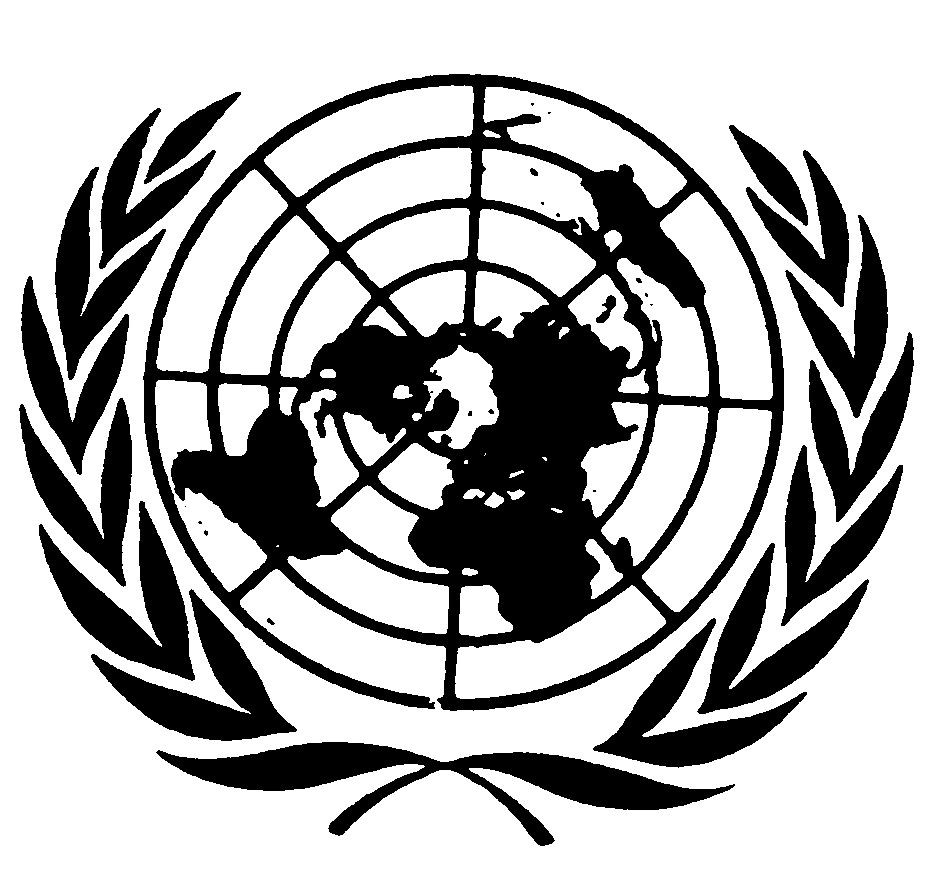 اتفاقية مناهضة التعذيب وغيره من ضروب المعاملة أو العقوبة القاسية أو اللاإنسانية أو المهينةDistr.: General2 September 2019ArabicOriginal: English